武汉市公共资源交易评标专家在线培训考试系统操作手册打开浏览器，将系统地址http://ggzyfw.wuhan.gov.cn/whggzy/输入到浏览器中，点击在线培训系统。或者在百度网页中搜索：武汉市公共资源交易服务系统   进入，点击在线培训系统。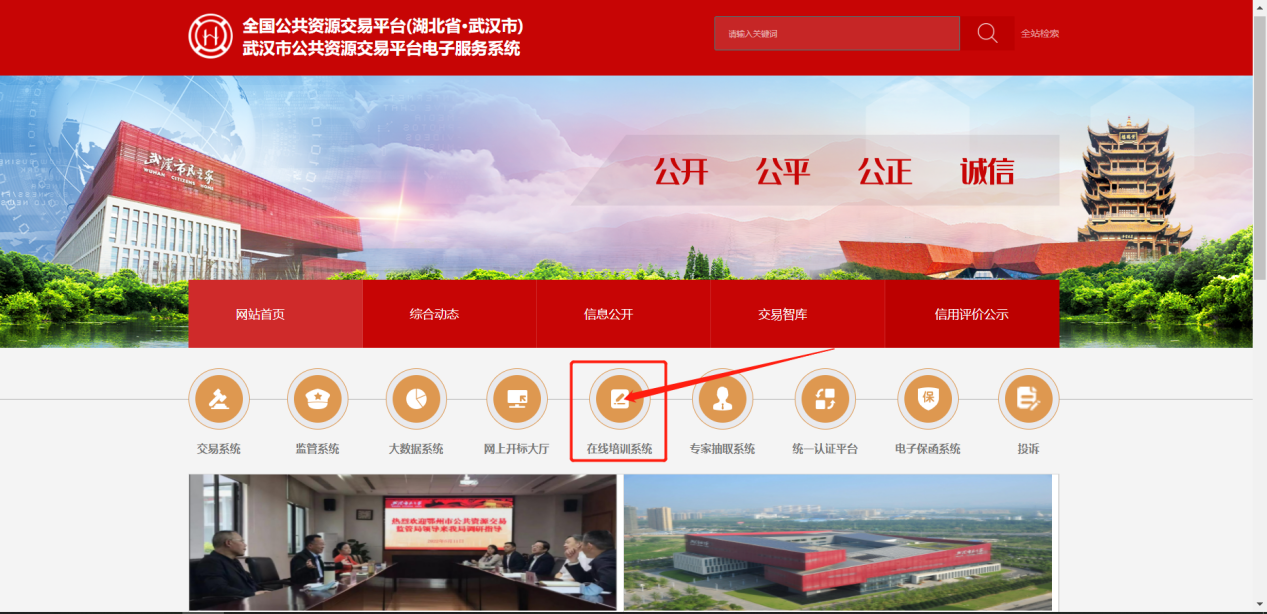 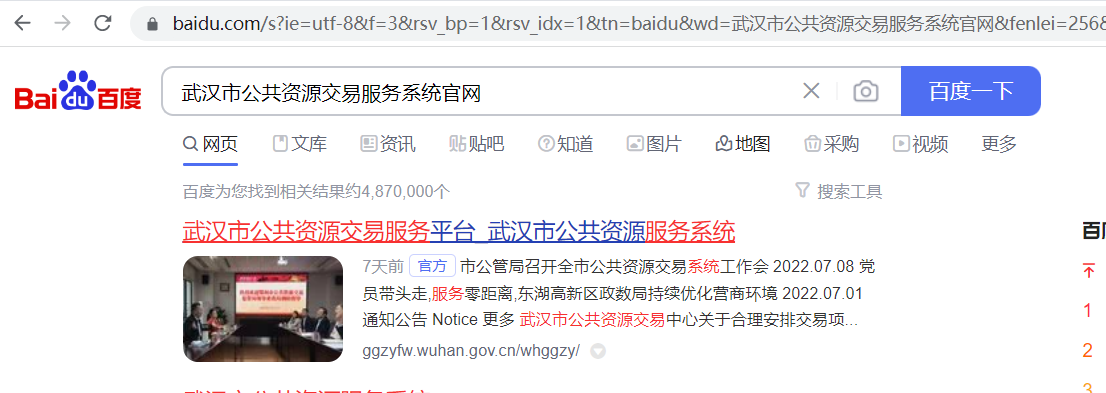 2.点击专家角色，账号是个人姓名，初始密码：Zxpx123!输入个人的账号，密码及验证码进行系统登录。进入系统后，系统右上方点击钥匙图标进行修改密码，密码改好后点击“确定”。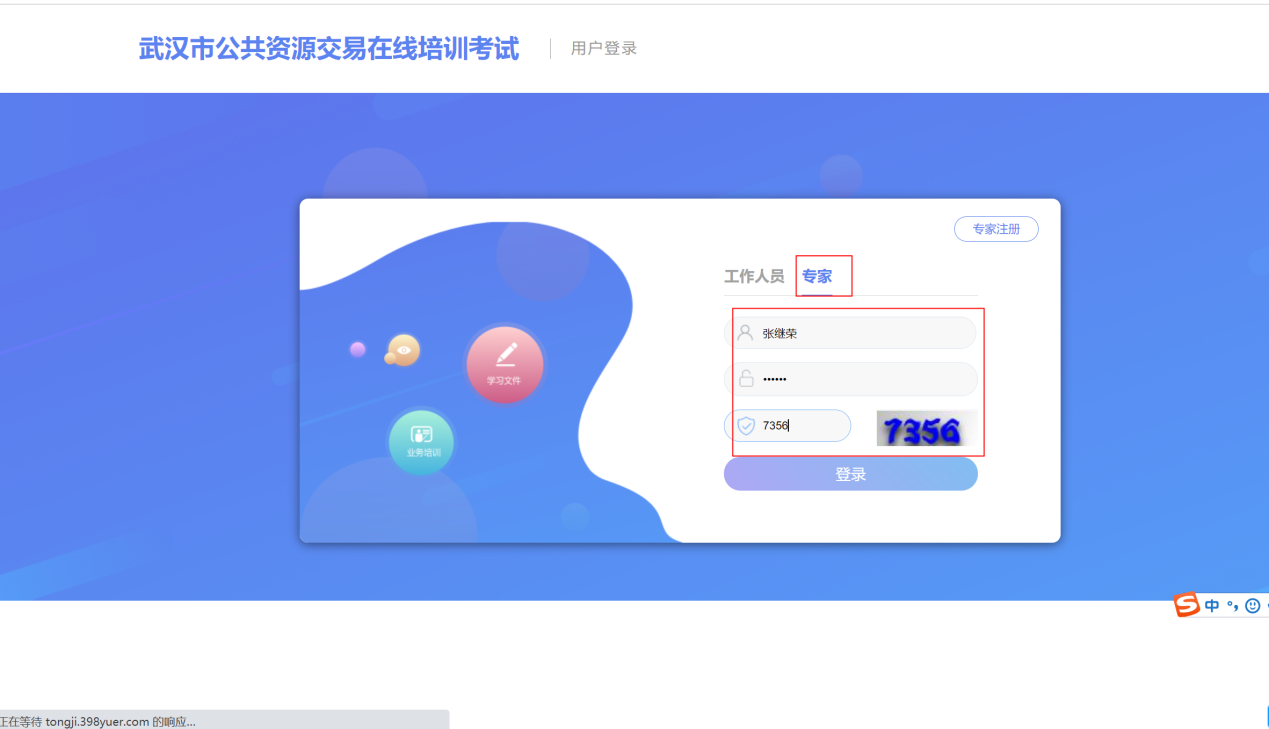 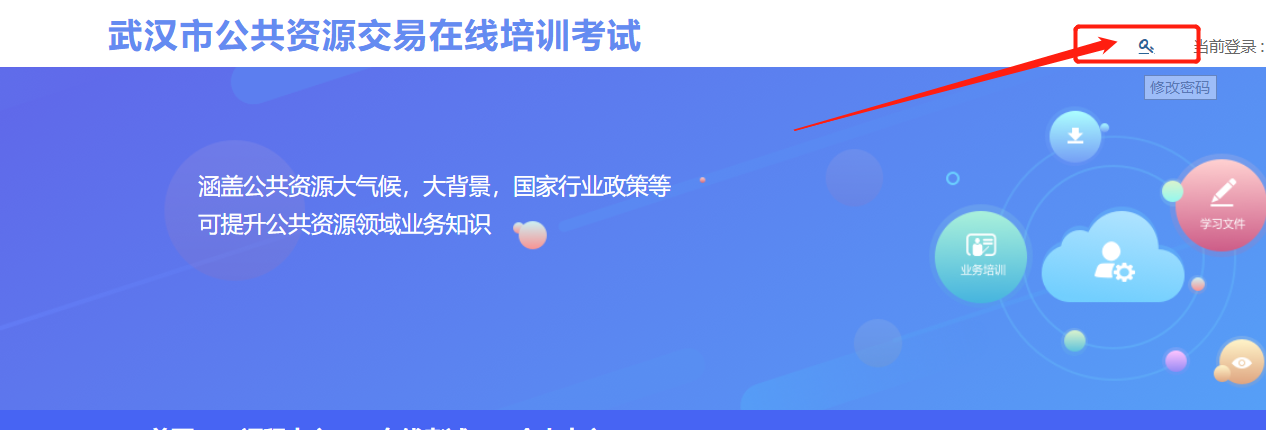 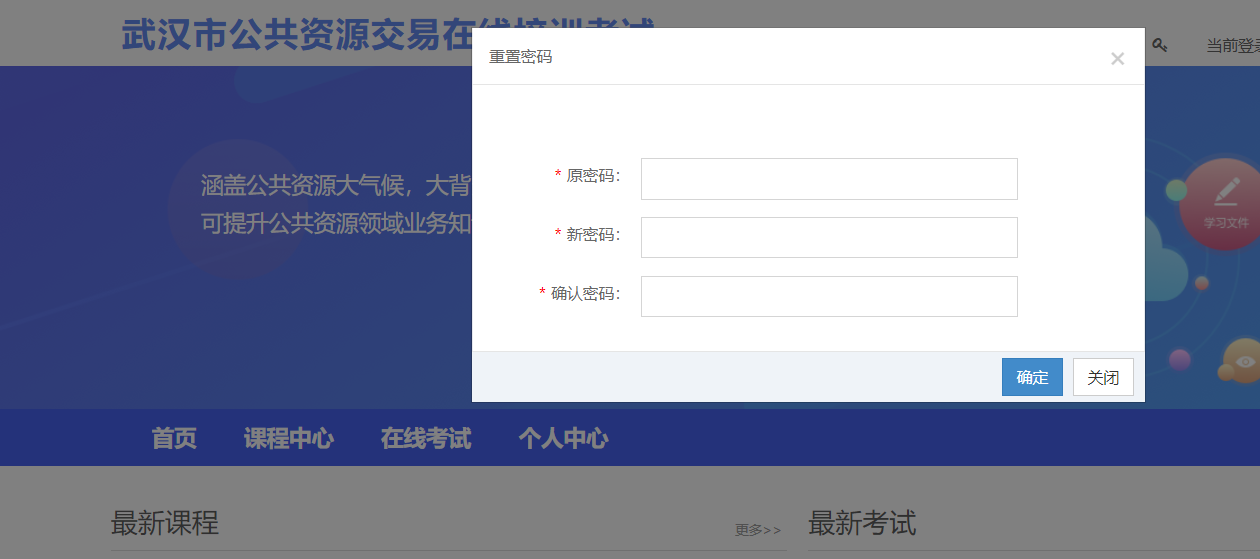 3.在最新课程中点击更多，选择学习标注为评标专家学习内容的全部课程。第一页学完之后，可以点击“下一页”进行第二页内容学习。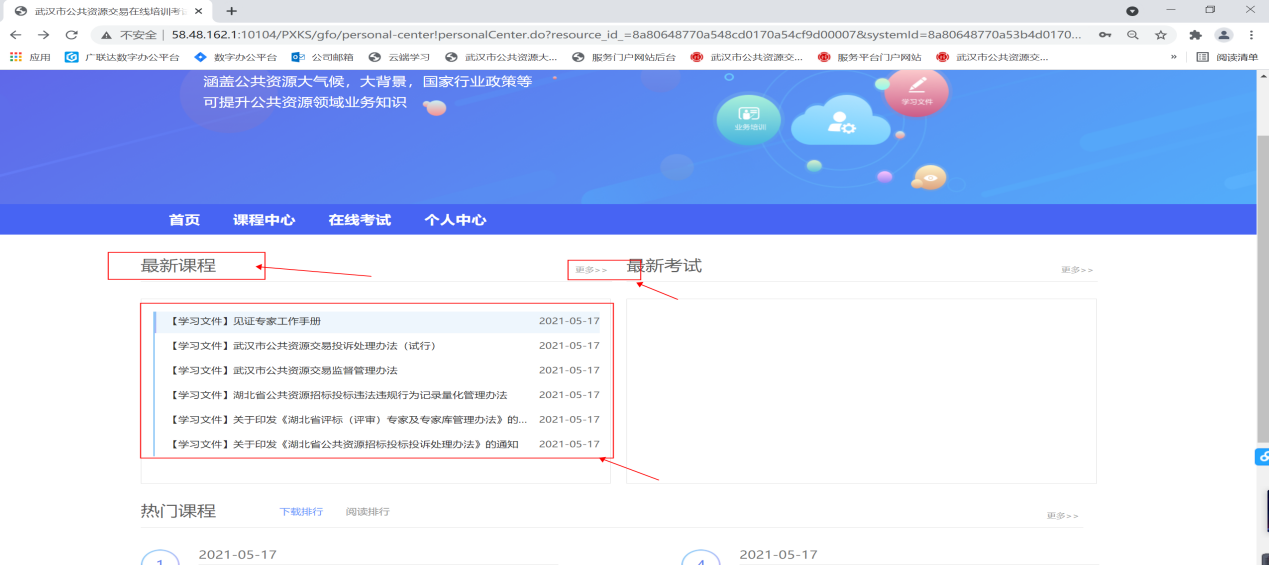 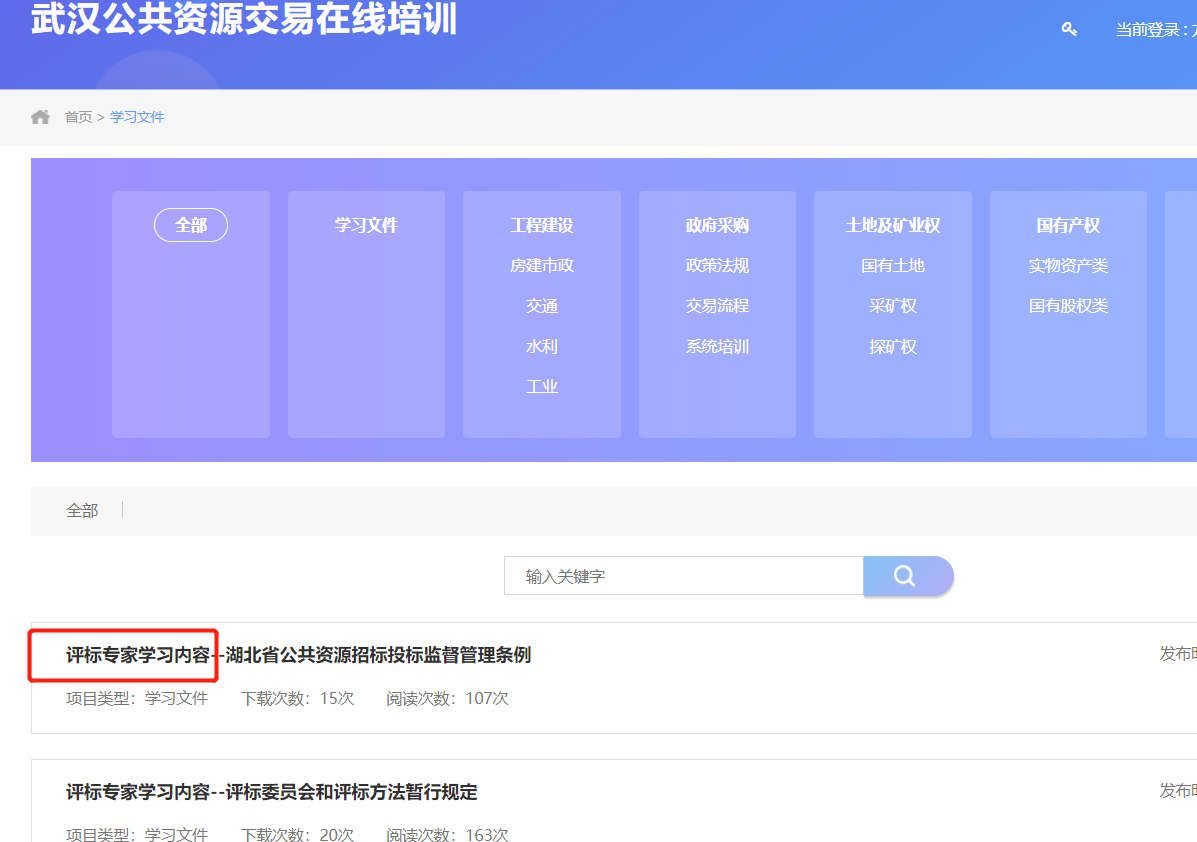 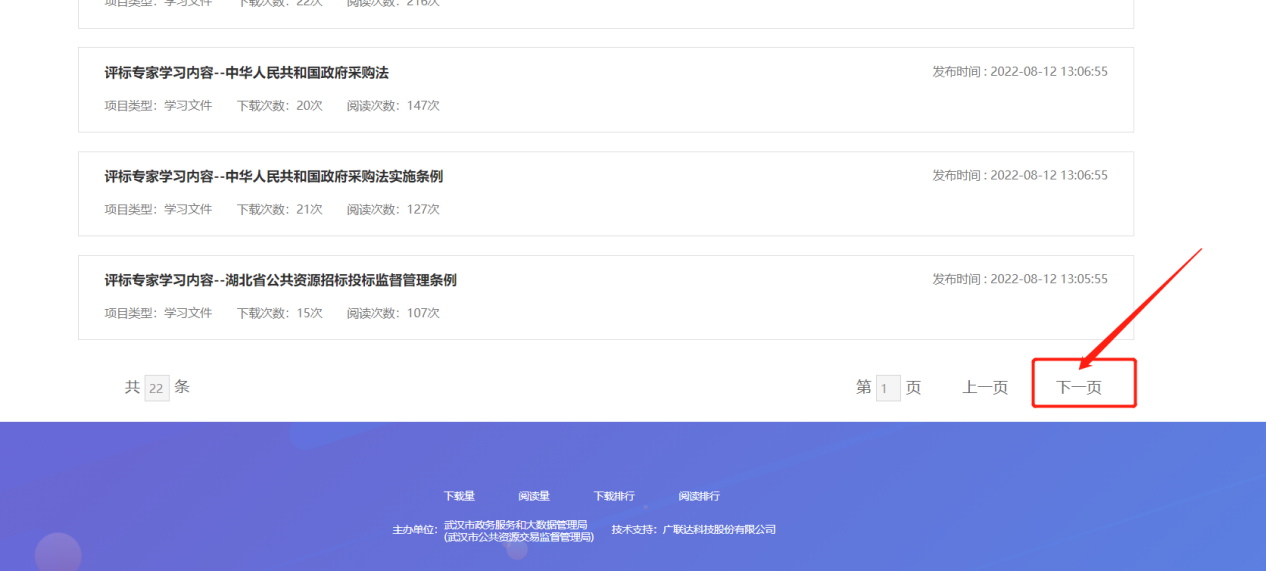 4.选择需要学习的课程，点开之后，可以看到左上角有“开始学习，暂停学习，退出学习，下载”这4个功能按钮，中间有一个学习倒计时时间。每个资料的学习时间都已经设置完成，点击开始进行学习，当有事要处理可以点击暂定学习，处理完成之后，再点开始学习就会接上次的学习时间继续学习。退出学习就是退出当前正在学习的页面。下载按钮就是可以将本次学习的资料下载到本地电脑。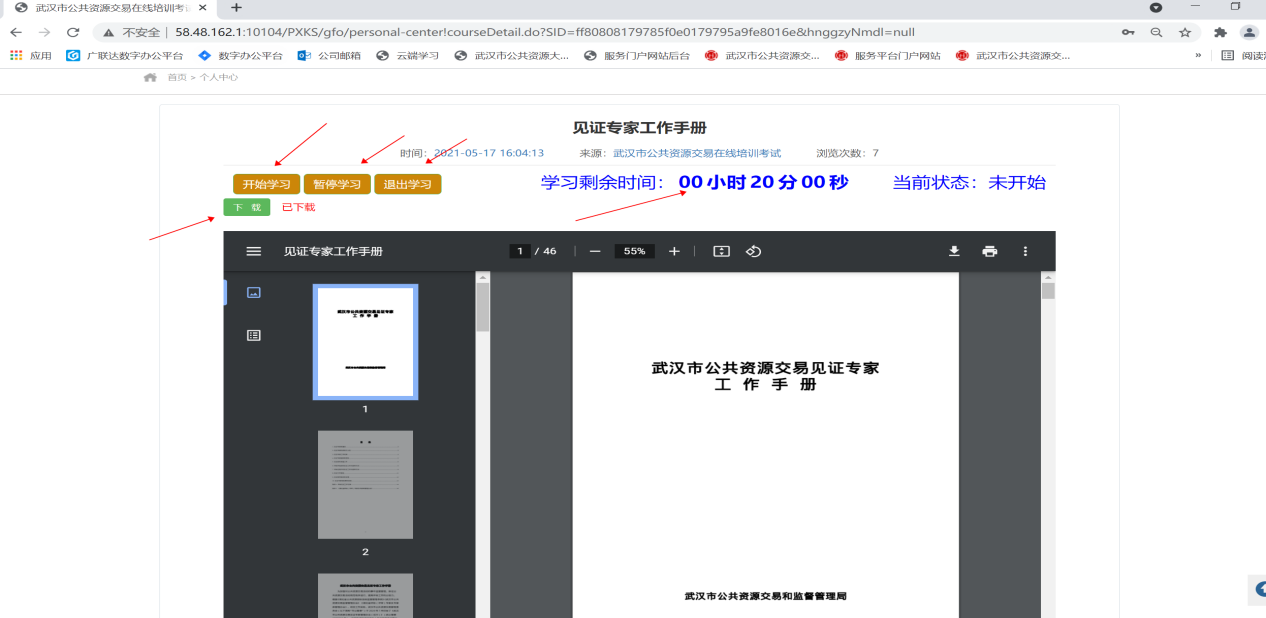 5.全部课程学习完之后，评标专家可以进行在线考试。在最新考试中选择相关考试，点击“开始考试”按钮，进行在线考试。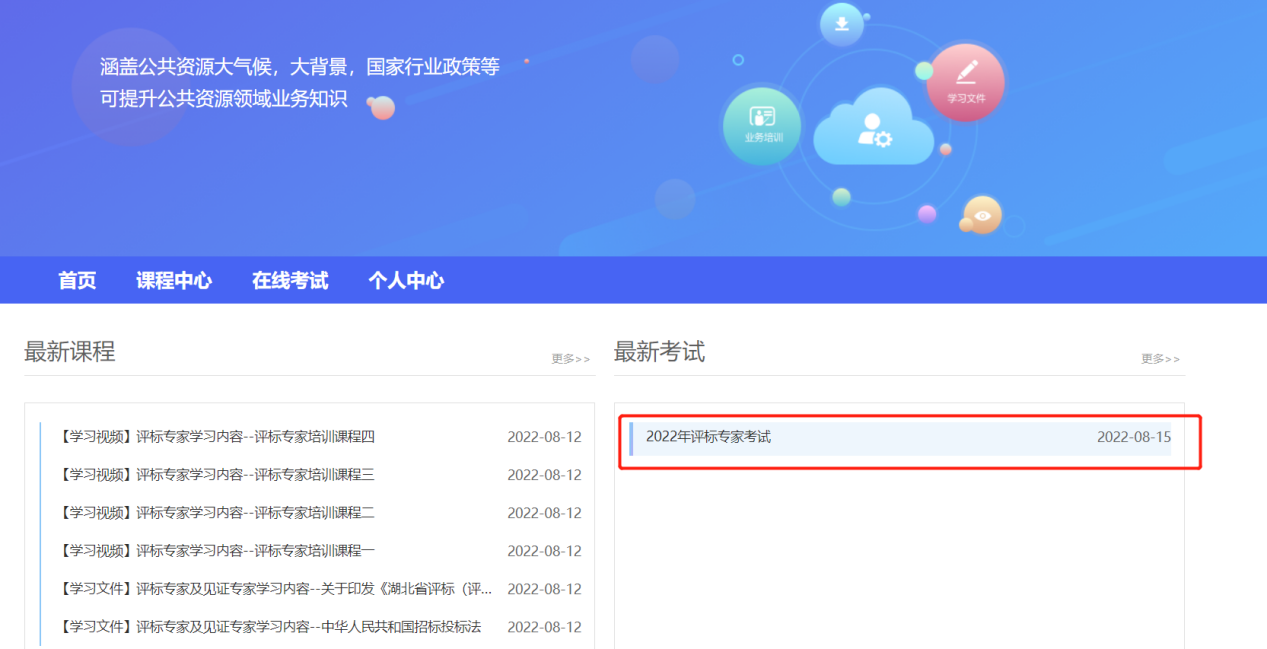 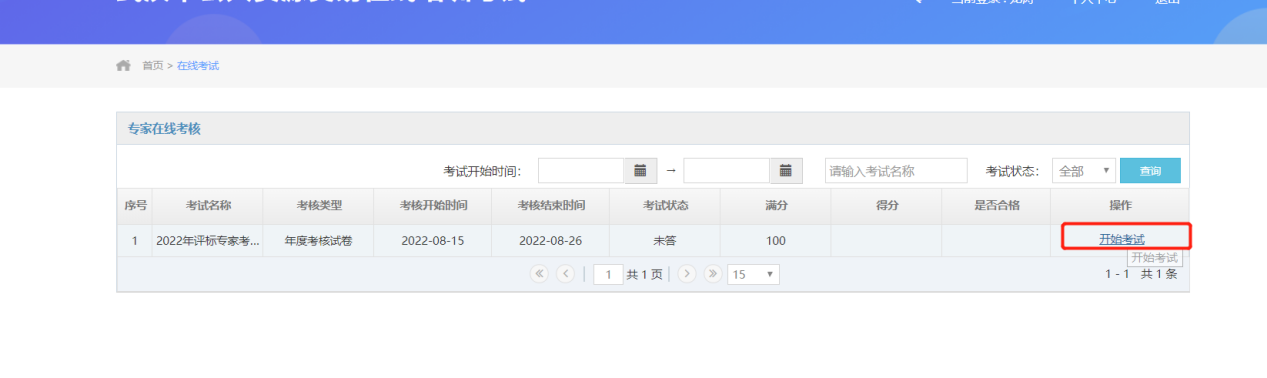 6.试题做完后点击“交卷”，系统会直接弹出提示对话框，对话框中可以直接看考试得分及成绩合格情况，点击提示框中的“确定”。系统直接在当前页面看见题目解析，题目解析中红色字体为正确答案。当成绩不合格时，可以一直重新考试，在在线考试页面中，点击“再次考试”即可。成绩合格不用再次考试。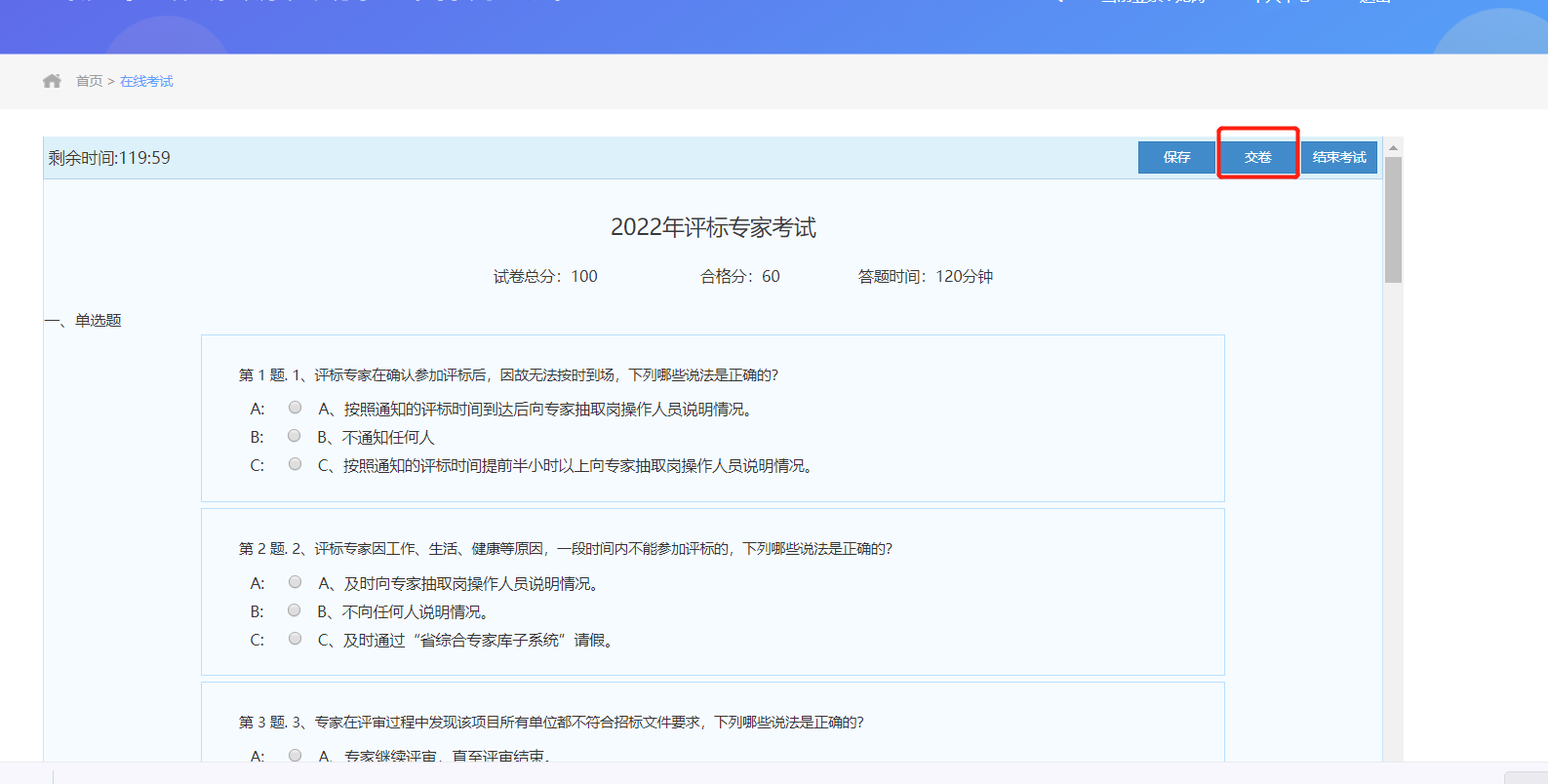 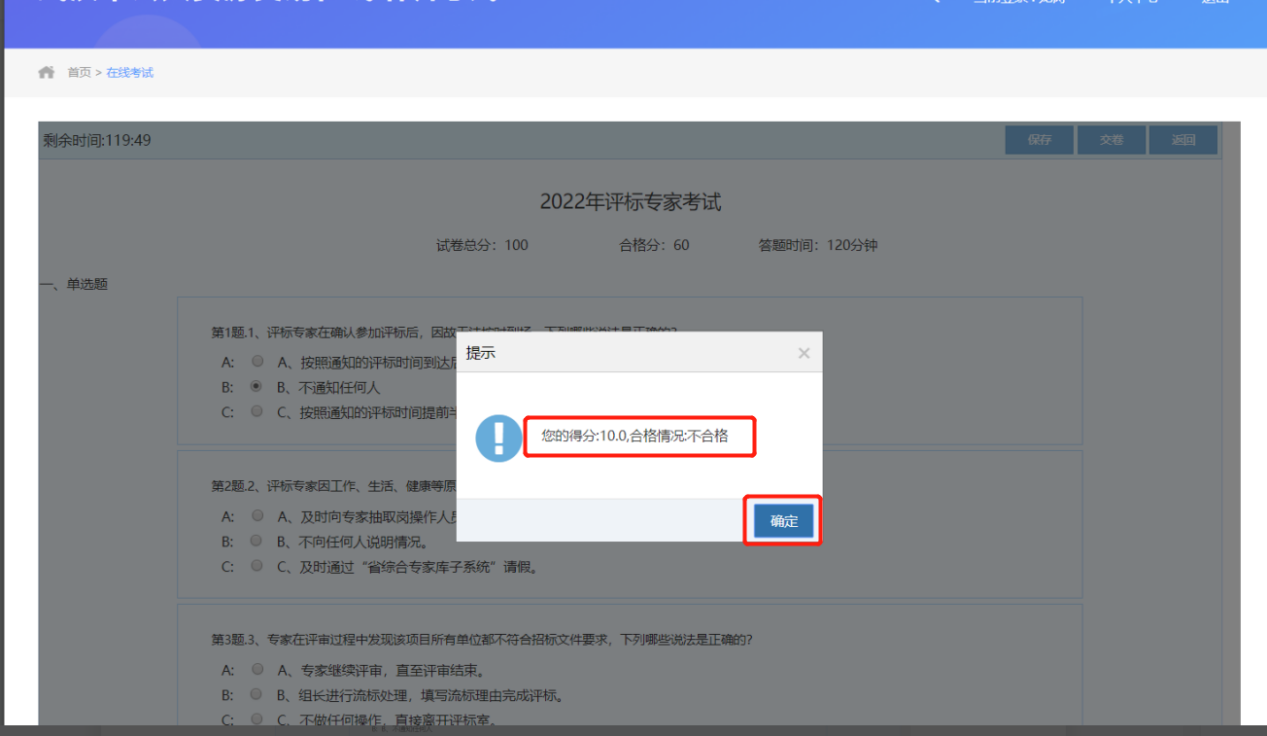 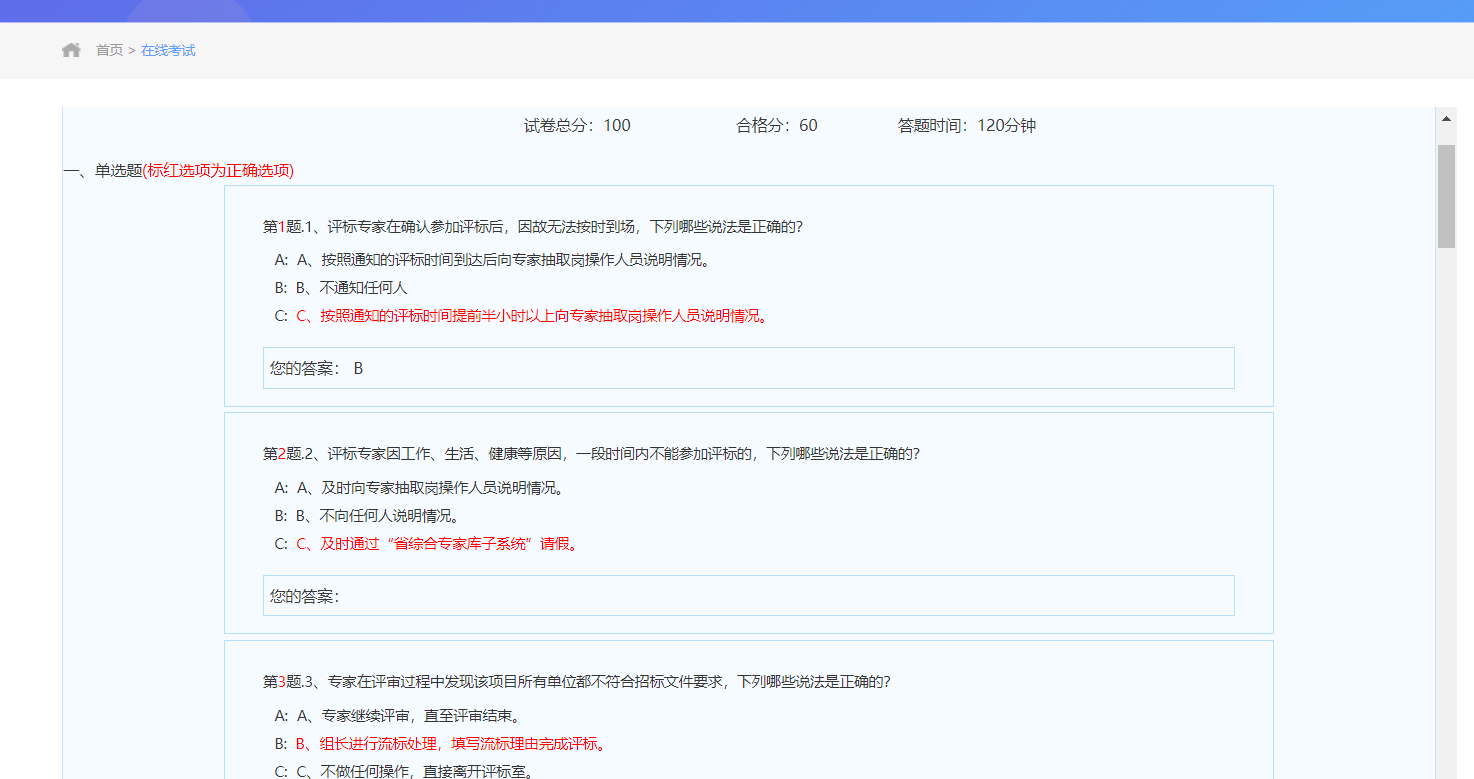 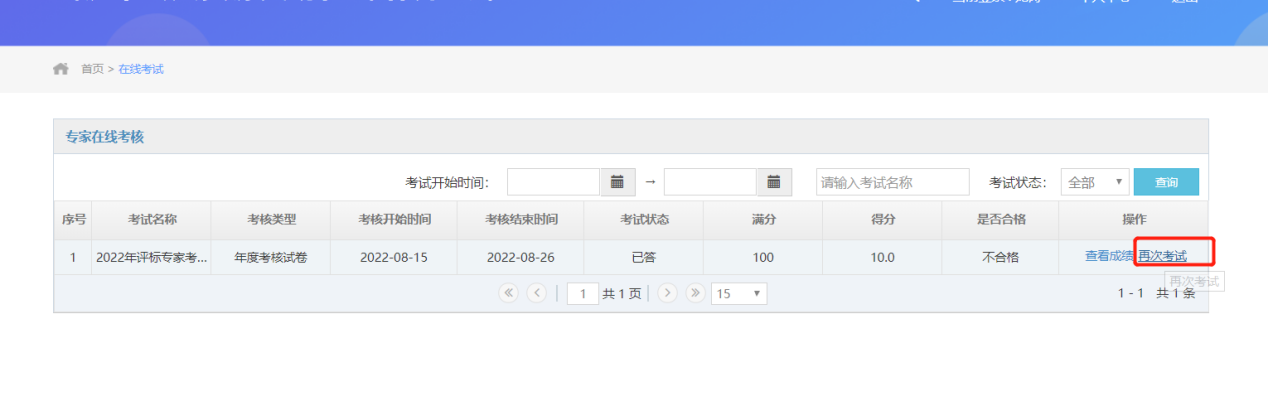 